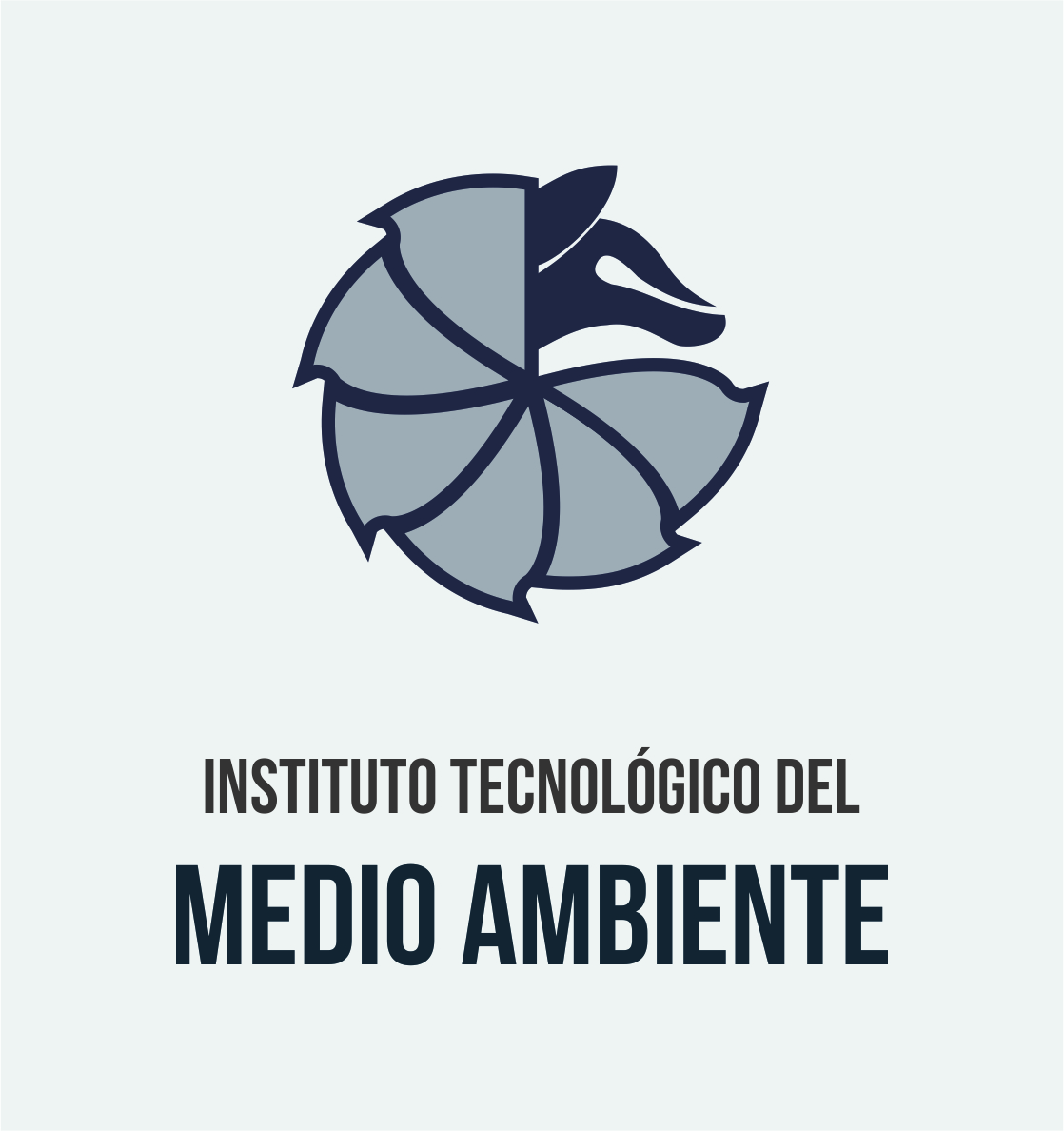 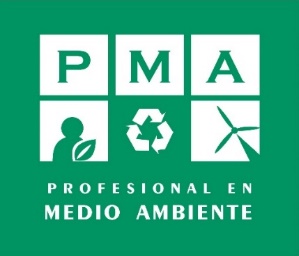 CARTAS DE REFERENCIA DEL/Carta de Referencia Profesional(Páginas 22 y 23 del presente formulario).Esta carta de referencia confidencial debe ser escrita por un/a directivo/a de la institución o de la organización en la que el solicitante haya pertenecido o pertenezca y haya realizado o realice trabajos o tareas, sean éstos remunerados o no.Carta de Referencia Académica(Páginas 24 y 25 del presente formulario).Si Ud. es recién egresado y no cuenta con referencias calificadas en un campo relacionado con el medio ambiente y/o recursos naturales. Podrá sustituir la Referencia Profesional por la Referencia Académica, esta carta de referencia confidencial debe ser escrita por un/a profesor/a con el que el/la postulante haya estudiado, o que haya realizado tareas de investigación con el solicitante, o por alguna persona que haya supervisado el trabajo académico del postulante.CARTA DE REFERENCIA PROFESIONALLa persona que le está solicitando esta carta está aplicando a la Certificación PMA™ Profesional en Medio Ambiente. PMA™, es un estándar de evaluación y certificación voluntaria de profesionales que trabajan en el sector del medio ambiente. La norma aspira a; garantizar la cualificación, evaluar la competencia práctica y salvaguardar la ética profesional.Como parte del proceso de certificación, el solicitante debe tener (03) cartas de referencia de profesionales del medio ambiente y/o recursos naturales que estén dispuestos a validar su experiencia. Por tanto, le agradeceríamos que nos diera una evaluación del postulante. Las preguntas que encontrará en la parte inferior son indicativas del tipo de información que es útil para el Proceso de Certificación. IMPORTANTE:Una vez que haya llenado este formato, por favor imprímala, fírmela, escanéala y devuélvaselo al/la postulante, quien nos lo hará llegar junto a los otros antecedentes solicitados. Las recomendaciones que no estén debidamente firmadas no serán consideradas válidas. Cualquier falsificación de la información dará por resultado la descalificación del postulante.El personal de certificación se reserva el derecho de ponerse en contacto con aquellos profesionales de las cartas de referencia que han validado las competencias ambientales de los candidatos.1. ¿Hace cuánto tiempo conoce al postulante? 2. ¿En qué calidad conoció al postulante? Marque uno de los siguientes casilleros3. Le agradeceremos proporcione una evaluación imparcial de las cualidades o atributos del candidato. El desempeño académico de la persona que recomienda. La capacidad del candidato para emprender y terminar satisfactoriamente algún proyecto, sus fortalezas y debilidades, y de sus condiciones de liderazgo. Su declaración tendrá importancia considerable para la Junta de Certificación, que examinará la solicitud del candidato y, por lo tanto, debe ser lo más completa y detallada posible.4.  Evalúe al/la postulante según la siguiente tabla de calificación. 5. Proporcione por lo menos dos razones por las que recomienda al candidato. Certifico que la información proporcionada es correcta y fidedigna.Firma del Recomendador					         Fecha      /     /     CARTA DE REFERENCIA ACADÉMICALa persona que le está solicitando esta carta está aplicando a la Certificación PMA™ Profesional en Medio Ambiente. PMA™, es un estándar de evaluación y certificación voluntaria de profesionales que trabajan en el sector del medio ambiente. La norma aspira a; garantizar la cualificación, evaluar la competencia práctica y salvaguardar la ética profesional.Como parte del proceso de certificación, el solicitante debe tener (03) cartas de referencia de profesionales del medio ambiente y/o recursos naturales que estén dispuestos a validar su experiencia. Por tanto, le agradeceríamos que nos diera una evaluación del postulante. Las preguntas que encontrará en la parte inferior son indicativas del tipo de información que es útil para el Proceso de Certificación. IMPORTANTE:Una vez que haya llenado este formato, por favor imprímala, fírmela, escanéala y devuélvaselo al/la postulante, quien nos lo hará llegar junto a los otros antecedentes solicitados. Las recomendaciones que no estén debidamente firmadas no serán consideradas válidas. Cualquier falsificación de la información dará por resultado la descalificación del postulante.El personal de certificación se reserva el derecho de ponerse en contacto con aquellos profesionales de las cartas de referencia que han validado las competencias ambientales de los candidatos.1. ¿Hace cuánto tiempo conoce al postulante? 2. ¿En qué calidad conoció al postulante? Marque uno de los siguientes casilleros3.  Le agradeceremos proporcione una evaluación imparcial del rendimiento y capacidad académica previa del postulante para seguir y finalizar con éxito un curso preparatorio en medio ambiente, así como sus fortalezas y debilidades. Su declaración tendrá importancia considerable para la Junta de Certificación, que examinará la solicitud del candidato y, por lo tanto, debe ser lo más completa y detallada posible.4.  Evalúe al/la postulante según la siguiente tabla de calificación. 5. Proporcione por lo menos dos razones por las que recomienda al candidato. Certifico que la información proporcionada es correcta y fidedigna.Firma del Recomendador					         Fecha      /     /     Nombre del/la postulante:     Nacionalidad:     Nombre del Recomendador/a:     Institución o Actividad:     Cargo:     Dirección Actual:     Email:     Teléfono Fijo y/o celular (incluya códigos):     Profesor / a Empleador/a Directivo / a	Supervisor/a	Otro  (especifique)ExcelenteMuy buenoPromedioInferior  al promedioCapacidad Intelectual            Capacidad para tomar decisiones Capacidad para trabajar en equipoCapacidad para fijar prioridadesHábitos de Trabajo            Seriedad de Objetivos            Incentiva e iniciativa            Madurez Emocional       Cualidades de liderazgo            Motivación para seguir estudiosSentido del humorAsertividadNombre del/la postulante:     Nacionalidad:     Nombre del Recomendador/a:     Institución o Actividad:     Cargo:     Dirección Actual:     Email:     Teléfono Fijo y/o celular (incluya códigos):     Maestro/a o Profesor/a          Empleador/a Directivo / a	Asesor/a de Investigación     Otro  (especifique)ExcelenteMuy buenoPromedioInferior  al promedioCapacidad Intelectual            Conocimiento de la Materia            Capacidad para tomar decisiones Capacidad para trabajar en equipoCapacidad para fijar prioridadesHábitos de Trabajo Motivación para seguir Estudios AmbientalesSeriedad de Objetivos   Potencial de futuras contribucionesen un campo relacionado al medio ambienteIncentiva e iniciativa            Madurez Emocional       Cualidades de liderazgo            Potencial docenteSentido del humorAsertividad